￥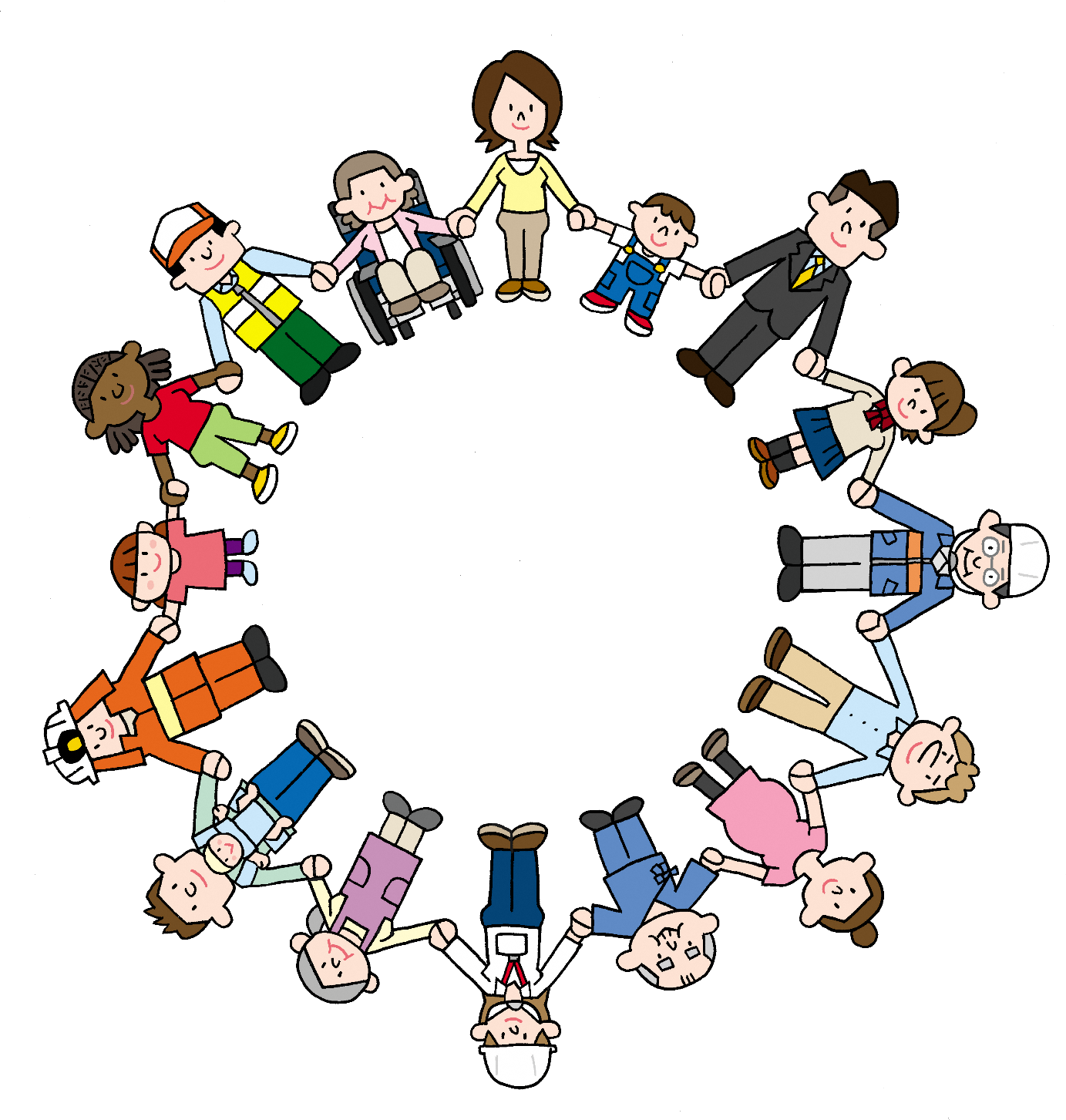 ≪自主防災組織体制・連絡先≫※加除して使用してください。≪資機材≫≪避難所≫≪避難生活が可能な民間施設≫≪代替避難所≫※避難所が浸水地域にある場合は、代替避難所を検討しておく※代替避難所の所在校区防災会又は町防災会と事前に協力体制をとっておくと良い≪一時避難場所≫※加除して使用してください。≪協力してくれる団体・人≫※加除して使用してください。【　　校区／町】災害の危険性※加除して使用してください。【　　校区／町】地域特性※加除して使用してください。【　　校区／町】地域資源【　　校区／町】連絡先※１：避難所を行き来する可能性がある近隣の校区や、応急救護所が開設される校区などの会長と事前に連絡体制を確保しておきましょう。　※２：校区内各町防災会長や近隣の町防災会長との連絡体制を確保しておきましょう。　※３：避難所の施設管理者との連絡体制を確保しておきましょう。※４：連携を行う福祉施設や各事業所などとの連絡体制を確保しておきましょう。【　　校区／町】自主防災会タイムライン役職・班名名前電話業務内容防災会長全体の把握・調整・指揮、校区防災会への報告など防災副会長会長補佐消火班長初期消火消火班初期消火救出救護班長救出救護指揮救出救護班救出救出救護班応急救護者へ搬送指揮情報班長被害状況・安否確認等取りまとめ情報班被害状況・安否確認等取りまとめ情報班被害状況・安否確認等取りまとめ避難誘導班長避難誘導方針決定避難誘導班避難誘導方針決定生活班長炊き出し協力・在宅避難者向け物資配布・生活相談生活班炊き出し協力・在宅避難者向け物資配布・生活相談避難所運営班長避難所運営委員会の立ち上げ避難所運営班避難所運営委員会の立ち上げ衛生管理班長ごみ処理方針決定・感染症対策検討・衛生管理徹底衛生管理班ごみ処理方針決定・感染症対策検討・衛生管理徹底要配慮者対策班長要配慮者に対する安否確認・支援方法等の検討、乳幼児・妊産婦への支援方針検討要配慮者対策班要配慮者に対する安否確認・支援方法等の検討、乳幼児・妊産婦への支援方針検討要配慮者対策班要配慮者に対する安否確認・支援方法等の検討、乳幼児・妊産婦への支援方針検討安全点検班住宅地や避難所の巡回・点検、危険箇所の周知資機材名数保管場所使用用途〇〇町倉庫の鍵3会長・両副会長が所持倉庫を開けるジャッキ2〇〇町倉庫救助スコップ2〇〇町倉庫救助テント2〇〇町公民館町防災会本部で使用ビニール袋(黒)100〇〇町倉庫トイレで使用トランシーバー10各組長が所持安否確認連絡用避難所電話無線番号避難する自治会校区市民館小学校中学校場所受入人数連絡先備考〇〇老人ホームロビー10人程度高齢者優先避難所名所在校区協力体制例）△△中学校□□校区△△中学校で共同防災訓練を実施組名一時避難場所備考一組〇〇公園二組●●広場〇〇老人ホーム入居者と一緒に避難三組23号バイパス料金所四組〇〇ビル団体名・個人名連絡先内容消防団避難広報、初期消火、救出救護女性防火クラブ避難広報、救出救護赤十字奉仕団炊き出し〇〇建設会社救助用資機材の提供〇〇動物病院被災ペットの受け入れ防災　太郎看護師の資格有、救護活動に協力災害の種類ハザードリスク対象地域洪水●●川浸水地域1.0～4.0m浸水●●町、〇〇町台風高潮被害〇〇町土砂災害－－竜巻過去竜巻による被害有□□町地震最大震度7川沿いは液状化の危険性有住宅地のため、大規模火災が発生する危険性が高い道路が狭い△△町津波●●川で津波の遡上による浸水予測有●●町、〇〇町その他平成20年に●●川に越水による浸水被害有●●町、〇〇町地域特性内容備考立地●●川流域にあり、低い土地が多い一部地域は川を埋め立てて造られている●●町、〇〇町立地川から離れたところは畑や田んぼが多く民家は少ない△△町住民住宅地のため、全世代が満遍なく暮らしているが、昼間は若者が働きに出ているため、家に残っているのは高齢者が多い公営住宅には、外国人住民が多い●●町、〇〇町住民畑や田んぼの地域は民家が少なく、高齢者が多い△△町交通電車は通っておらず、主たる交通手段は車幹線道路はあるが、住宅地の道路は狭い危険箇所●●川周辺をはじめ、看板や古民家などマップ参照その他高齢者入所施設があるデイサービスがある●●町では地域住民による活動が活発〇〇老人ホーム入居者の避難を支援する必要がある項目地域資源備考避難所●●校区市民館●●小学校〇△中学校□□高等学校●●町、〇〇町が●●小学校△△町が〇△中学校□□町が□□高等学校へ避難予定人・団体●●消防団●●女性防火クラブ●●PTA防災リーダー　名災害時通訳ボランティア　名有資格者（協力の申し出有）看護師　名介護士　名調理師　名保育士　名●〇訪問看護ステーション、〇●ケアプランセンターと協力して地域の方の安否確認を行う福祉施設●●デイサービス〇〇老人ホーム〇〇老人ホームはロビーを開放してくれる資機材●●校区備蓄品（●倉庫に保管）トランシーバー　10台救助器具テント簡易トイレ●●町備蓄品（△倉庫に保管）救出器具テント消火器等〇〇か所マップ参照その他●●に災害対応自販機有組織・役職氏名連絡先校区防災会長※１校区防災会長　　　　　町防災会長※２　　　　　町防災会長　　　　　町防災会長　　　　　町防災会長　　　　　町防災会長　　　　　町防災会長　　　　　町防災会長　　　　　町防災会長　　　　　町防災会長　　　　　町防災会長　　　　　町防災会長　　　　　町防災会長　　　　　町防災会長　　　　　　　　　　　　　※３　　　　　　　　　　　　　※３　　　　　　　　　　　　　※３　　　　　　　　　　　　　※３　　　　　　　　　　　　　※３　　　　　　　　　　　　　※４　　　　　　　　　　　　　※４　　　　　　　　　　　　　※４　　　　　　　　　　　　　※４　　　　　　　　　　　　　※４　　　　　　　　　　　　　※４　　　　　　　　　　　　　※４